Publicado en  el 03/02/2017 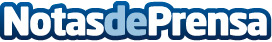 El profesor que más motiva y conecta con sus alumnosEste profesor estadounidense se ha convertido en todo un influencer para sus alumnos a raíz del trato personalizado que da a cada uno de ellosDatos de contacto:Nota de prensa publicada en: https://www.notasdeprensa.es/el-profesor-que-mas-motiva-y-conecta-con-sus Categorias: Educación Comunicación Ocio para niños http://www.notasdeprensa.es